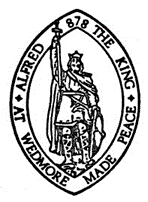 DONATED MEMORIAL BENCH POLICY Wedmore Parish Council supports the needs and principles of allowing memorial benches. The Council is mindful that these facilities are enjoyed by a wide range of people. Therefore, the Council will ensure that the issue is managed and regulated for the mutual benefit of all. It is the intention that the policy only covers broad common issues and is not meant to be exhaustive. The content of this policy will be revised as necessary to meet changing circumstances.The policy will also ensure that only memorial benches are erected that have a common appearance, style and size and will not cause offence to others.The policy will establish responsibility for maintenance, repair and replacement.The Council through the policy will endeavour to always offer the highest standard of service in undertaking its management and regulatory responsibility.Terms and Conditions• All applications to donate a memorial bench must be submitted on an officialapplication form and be signed by the applicant. The form should be returned to theClerk along with full payment of the required fee.• Memorial benches are donated for a fixed term of ten years. At the end of this periodthe donor of the bench may extend the period by a further five years (subject to thebench being in an acceptable condition). The donor may also choose to replace thebench at the end of the ten year term, in which case a new ten year agreement mustbe raised. The fees for any extensions or replacement will be based on the Council’sapproved schedule of charges applicable at that time. The fixed ten year termcommences when the application is approved by the Council.• The Council has no commitment to accept any application made. Should theapplication be rejected.• Benches will be purchased by the Council to ensure suitability for general public useand uniformity of design. • Only sites which do not already have a sufficient number of benches will beconsidered. Remote locations with poor access for maintenance and users will notbe considered. • The Council will limit the number of memorial benches in particular areas so that theyshall not detract from the prime purpose of the site. The Council reserves the right torefuse applications on this basis.• The Council will attempt to notify the applicant in the event that the memorial benchis damaged. The applicant should ensure that the Council is in possession of currentcontact details.• The Council retains the right to remove any memorial benches that have beendamaged and are, in the view of the Council, beyond economical repair.• The Council cannot guarantee the long-term safety or security of the benches and isnot responsible for the replacement of benches resulting from damage, vandalism, ordeterioration with age.• In the unlikely event a bench is stolen, the Council shall not be responsible forproviding a replacement.• The Council will not grant applications for memorial benches to pets.• To ensure installation is undertaken safely, to the required standards, the Council will arrange for bench installation and surfacing where necessary at the cost to the applicant.• The memorial plaque inscriptions will need to be submitted and approved by theCouncil.• Once installed, the bench becomes the property of the Council. The bench shall notbe removed by the donor and it may be used by any/all visitors in which it is sited.• The Council accepts no replacement liability for the plaque or the bench at the end ofits useful life and will dispose of any such bench. Any replacements of benches orplaques will be the responsibility of the original applicant.Applications for donated memorial benches are processed all year round. On receipt ofa request the council will respond within 10 working days. Once an application has beenapproved it may take up to 12 weeks for the installation of a bench and plaque. Severeweather conditions may extend this period and the donor will be kept informed duringthis time.The Council will keep a record of donors and their contact details in accordance with theGeneral Data Protection Regulations. It is the responsibility of the donor to notify theCouncil of any changes to their contact details. Adopted July 2022